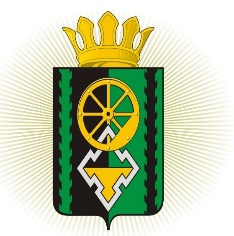 Российская ФедерацияКемеровская область - КузбассАдминистрация Яйского муниципального округаПОСТАНОВЛЕНИЕ     пгт. ЯяОб утверждении административного регламента  предоставления муниципальной услуги «Постановка на учет и направление детей в муниципальные образовательные организации, реализующие образовательные программы  дошкольного образования»В соответствии с Федеральным законом РФ от 27.07.2010 № 210-ФЗ «Об организации предоставления государственных и муниципальных услуг», Федеральным законом от 06.10.2003 № 131-ФЗ «Об общих принципах организации местного самоуправления в Российской Федерации», в связи с типизацией муниципальных услуг на территории Кемеровской области- Кузбасса, Администрация Яйского муниципального округа постановляет:1.Утвердить прилагаемый административный регламент предоставления муниципальной услуги «Постановка на учет и направление детей в муниципальные образовательные организации,
реализующие образовательные программы дошкольного образования»2.  Контроль за исполнением настоящего постановления возложить на заместителя главы Яйского муниципального округа по социальным вопросам Е.А.Марченко.3. Настоящее постановление обнародовать на информационном стенде в здании администрации Яйского муниципального округа и разместить в информационно-телекоммуникационной сети «Интернет» на официальном сайте администрации Яйского муниципального округа adm-yaya.ru4. Настоящее постановление вступает в силу со дня его обнародования.от07июня 2022№783Глава Яйского муниципального округа             Е.В. Мяленкоготовил:Л.В.Муравьевасогласовано:С.В. КалининаЕ.А.МарченкоА.В.Пустовитова